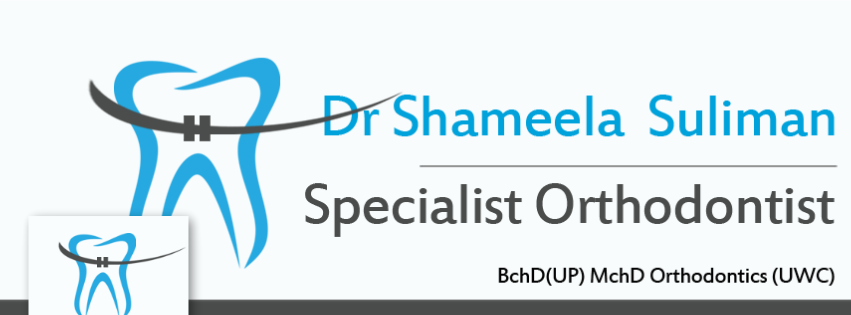 (PLEASE MAKE THE FORM FILLABLE AND ENABLE IT TO BE DOWNLOADED (PDF) AND THE PATIENT MUST BE ABLE TO EMAIL IT DIRECTLY TO USE AFTER FILLING IT IN)PATIENT REGISTRATION This is a fillable form. Please type your information.Patient Name: ______________________________________Birth Date: ____/____/______      Sex: □Male  □FemaleMarital Status: ____________________________City: _______________________ State: _________________ Home Phone: ________________Work Phone: ________________Cell Phone: _________________Patient’s E-Mail: _____________________________________ Patient’s Dentist:  _____________________Whom may we thank for this referral? ___________Patient’s main complaint: __________________________________________________________Main Member Name: ________________________________________Relationship to Patient: ____________Other Parent: ____________________________________E-mail Address: ________________________________ Home Phone: _____________________Work Phone: _____________________Cell phone: ______________________Marital Status:  □Single       □Married          □Separated      □Divorced                                 □ Domestic Partner             □WidowedEmployer: _____________________ Occupation: ____________________Time Employed? _________Orthodontic Insurance InformationMedical Aid Scheme: _________________________ Medical Aid Number: ___________________________Main Member: _____________________DOB:  ___/___/____ I.D.: _____________ Main Member’s relationship to patient: __________________________Emergency Contact (Person not living with Patient)Name: _________________________________________________________________Address: _______________________________________________ Relationship to Patient: ____________________________________Home Phone: ____________________Work phone: ___________________E-mail Address: ________________________________ 